附件2北京市仁和医院位置图         （地址：北京市大兴区兴丰大街1号）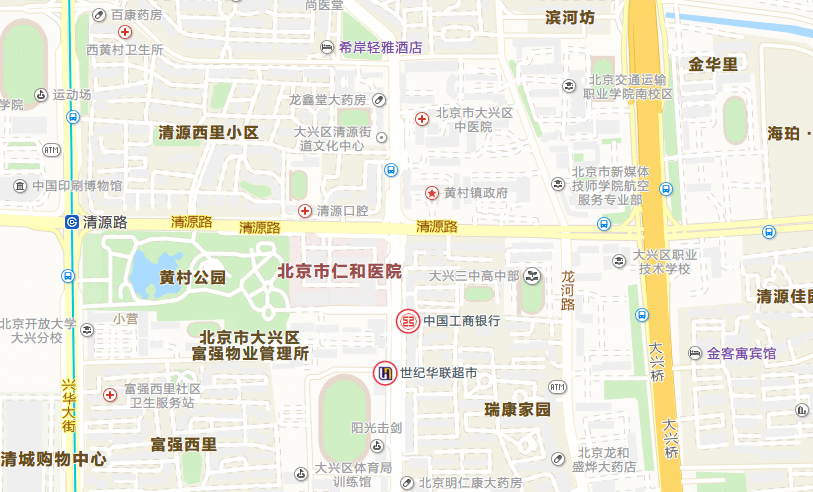 